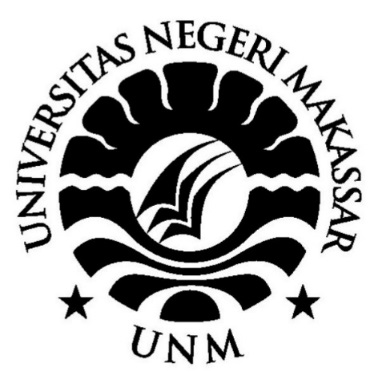 SKRIPSIAplikasi  Pengenalan Buah pada Anak Usia Dini Menggunakan Augmented Reality Berbasis AndroidOleh :AHMAD NUR1329042033PENDIDIKAN TEKNIK INFORMATIKA DAN KOMPUTERJURUSAN PENDIDIKAN TEKNIK ELEKTROFAKULTAS TEKNIKUNIVERSITAS NEGERI MAKASSAR2018ABSTRAK	AHMAD NUR, 2018. Aplikasi pengenalan buah pada anak usia dini menggunakan augmented reality berbasis android. Skripsi, Program Studi Pendidikan Teknik Informatika dan Komputer, Jurusan Pendidikan Teknik Elektro, Fakultas Teknik, Universitas Negeri Makassar. Pembimbing: Syamsurijal dan Mustari S.Lamada.Tujuan penelitian ini adalah untuk menghasilkan suatu aplikasi yaitu Aplikasi augmented reality Pengenalan buah. Penelitian ini menggunakan metode penelitian research and development (R&D) dengan menggunakan model pengembangan watelfall yang terdiri dari beberapa tahapan-tahapan mulai dari analisa kebutuhan, desain sistem, pengkodean sistem, pengujian sietem, menguji sistem, evaluasi sistem dan menggunakan sistem. Berdasarkan serangkaian tahap penelitan tersebut dihasilkan sebuah Aplikasi augmented reality yang dapat dijalankan pada smartphone berbasis android. Model pengujian perangkat lunak yang digunakan adalah ISO 9126 yang berfokus pada karakteristik functionality 100%, maintainability, portability 100%,  dan usability 92%, terkhusus pada usability, pengujian menggunakan 6 responden dari guru di TK PGRI Ma’rang  Kab Pangkep, dari hasil pengujian tersebut diperoleh hasil yang sangat baik terhadap penggunaan aplikasi.Kata Kunci: Buah, augmented reality, android, Pengembangan Buah.[1] [2] [3] [4] [5] [6] [7] [8] [9] [10][11][1]	H. Bakri, “Langkah-langkah pengembangan pembelajaran multimedia interaktif,” J. Medtek, vol. 2, no. 1, pp. 1–8, 2010.[2]	E. Sabara, “Model Augmented Reality to Enhance Thinking Skills and Self Motivated Learning,” IJSDR, vol. 2, no. 9, pp. 78–81, 2017.[3]	S. Haryoko, “Efektivitas pemanfaatan media audio-visual sebagai alternatif optimalisasi model pembelajaran,” J. Edukasi Elektro, vol. 5, no. 1, 2012.[4]	S. Haryoko and H. Jaya, “THE ROLE OF MULTIMEDIA TECHNOLOGY (LAVIR-VIRTUAL LABORATORY) IN DEVELOPING LIFE SKILLS IN VOCATIONAL SCHOOLS,” MATTER Int. J. Sci. Technol., vol. 4, no. 1, 2018.[5]	S. Haryoko and H. Jaya, “MULTIMEDIA ANIMASI BERBASIS ANDROID ‘MABA’ UNTUK MATA PELAJARAN PRODUKTIF DI SMK,” Paedagogia, vol. 19, no. 2, pp. 102–118, 2016.[6]	H. Jaya, “Pengembangan laboratorium virtual untuk kegiatan paraktikum dan memfasilitasi pendidikan karakter di SMK,” J. Pendidik. Vokasi, vol. 2, no. 1, 2012.[7]	F. Syafri and A. M. Mappalotteng, “PENGEMBANGAN MULTIMEDIA INTERAKTIF PADA MATA PELAJARAN KOMPUTER DAN JARINGAN DASAR DI SMK.” UNIVERSITAS NEGERI MAKASSAR, 2018.[8]	M. Mantasia and H. Jaya, “Pengembangan teknologi augmented reality sebagai penguatan dan penunjang metode pembelajaran di SMK untuk implementasi Kurikulum 2013,” J. Pendidik. Vokasi, vol. 6, no. 3, pp. 281–291, 2016.[9]	H. Jaya, “Perancangan media praktikum elektronika digital berbasis virtual,” J. Inspir., vol. 3, no. 1, 2013.[10]	M. R. Saing and S. G. Zain, “Aplikasi Augmented Reality Pengenalan Transportasi Darat, Laut Dan Udara Berbasis Android,” in Seminar Nasional Lembaga Penelitian UNM, 2017, vol. 2, no. 1.[11]	A. M. Yusuf, “Pengembangan Media Pembelajaran Berbasis Adobe Flash untuk Mata Kuliah Fisika Modern Materi Radiasi Benda Hitam,” J. Sains dan Pendidik. Fis., vol. 11, no. 1, 2015.